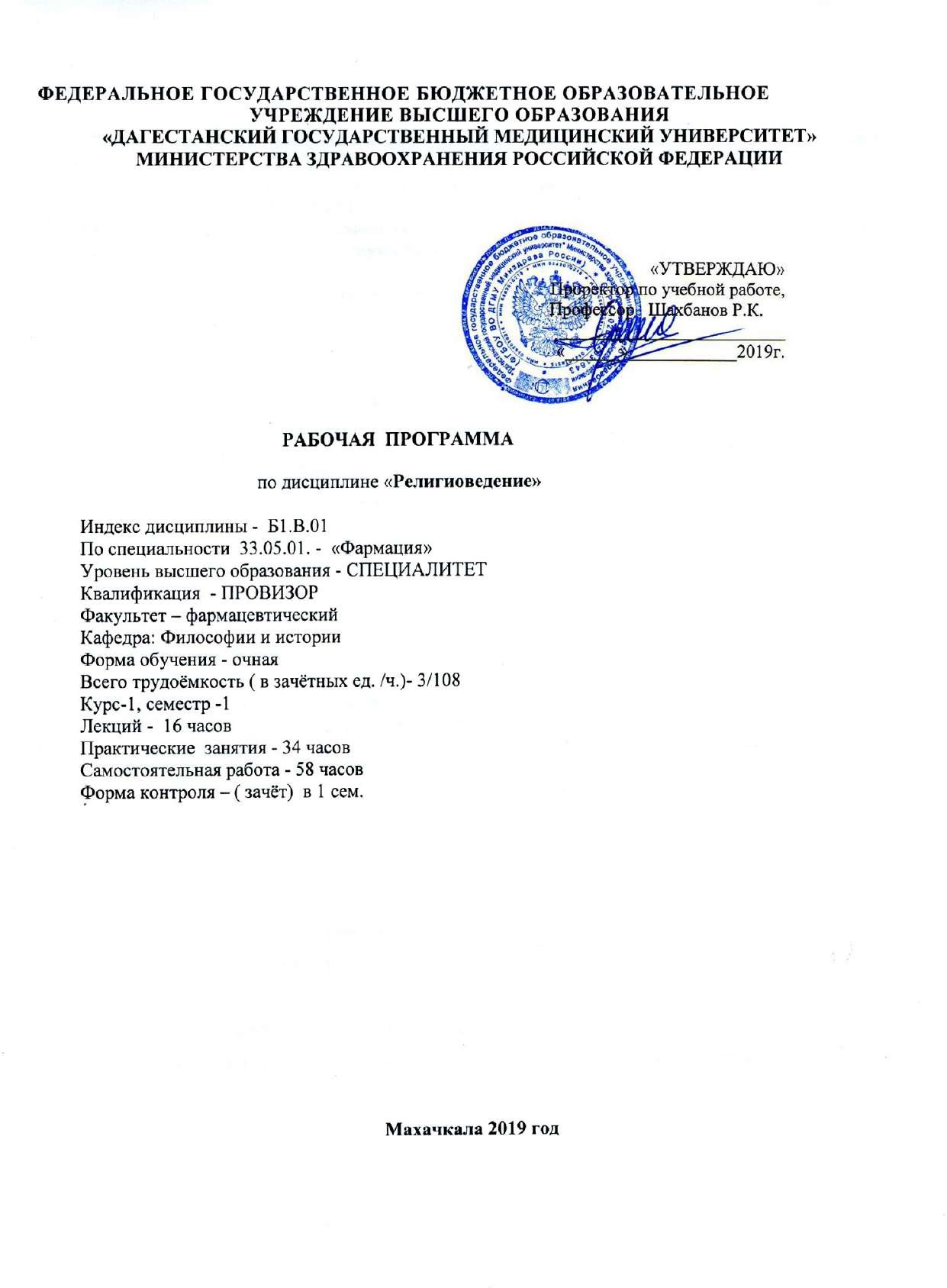 РАБОЧАЯ ПРОГРАММАпо дисциплине «РЕЛИГИОВЕДЕНИЕ»Индекс дисциплины – Б1.В.01Специальность  33.05.01  «Фармация»Уровень высшего образования - специалитетКвалификация  - провизорФакультет фармацевтическийКафедра: Философии и историиФорма обучения- очная Курс I,   Cеместр IЛекций - 8часовПрактические занятия-16 часовСамостоятельная работа-48 часовФорма контроля – (зачёт)  в 1 сем.Махачкала 2019 год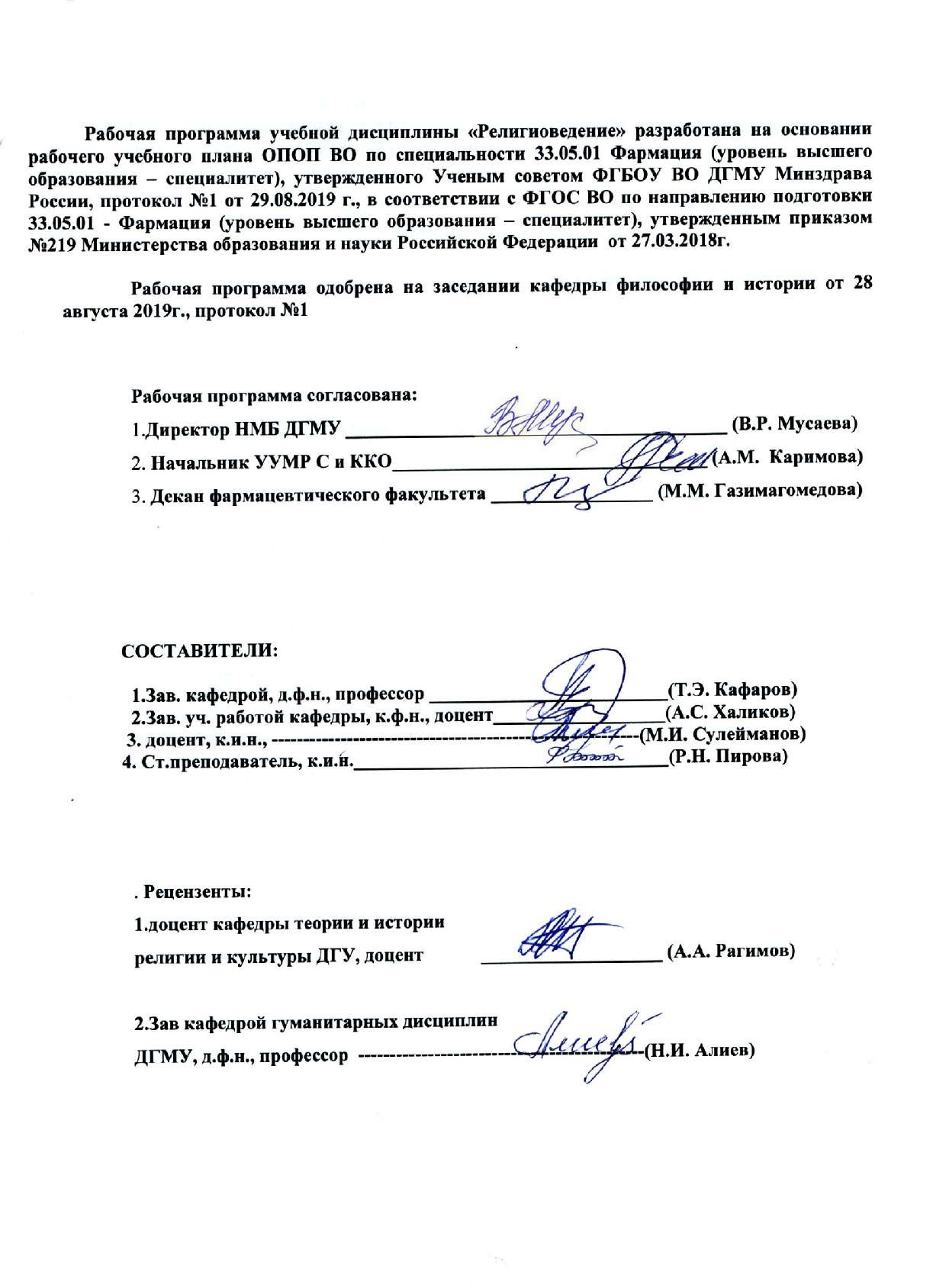 СОДЕРЖАНИЕЦЕЛИ И ЗАДАЧИ ДИСЦИПЛИНЫЦелями освоения учебной дисциплины являются:формирование у будущего врача:теоретических знаний о предмете религиоведение, об основных характеристиках и особенностях наиболее распространенных религиозных учений; об истории возникновения и распространения национальных и мировых религий.представлений о роли религии в осмыслении нравственных, гуманистических ценностей, стремления к веротерпимости и толерантности.представлений о глубинной связи религии и медицины, с точки зрения этической регуляции, врачебной этики, соотношения религии и медицины, начиная с первобытных форм верований.В процессе освоения данной дисциплины студент формирует и демонстрирует следующие общекультурные компетенции: УК-5Задачами освоения дисциплины являются:знание предмета религиоведения, структуры и социальных функций религии, ее классификацию и географию;укрепление в сознании студентов места и роли духовности в жизни личности и общества;создание представления о гармонично развитой и зрелой личности будущего врачаформирование духовного иммунитета, в условиях негативных последствий глобализации.воспитание уважительного отношения к религиозным чувствам людейраскрытие роли и значения религии в современном мире, разоблачение попыток использовать религию в политических, экстремистских и террористических целях;обеспечение соблюдения принципов научности и светскости, отсутствие пропаганды какой-либо религии;анализ традиционных для данного региона конфессий, особенности которых нашли отражение в культуре и истории населяющих регион народов;ПЕРЕЧЕНЬ ПЛАНИРУЕМЫХ РЕЗУЛЬТАТОВ ОБУЧЕНИЯМЕСТО УЧЕБНОЙ ДИСЦИПЛИНЫ (МОДУЛЯ) В СТРУКТУРЕ ОБРАЗОВАТЕЛЬНОЙ ПРОГРАММЫУчебная дисциплина «Религиоведение» относится к циклу Б.1 «Гуманитарный, социальный, экономический» для медицинского образования и изучается как модульная дисциплина«Религиоведение». Материал дисциплины опирается на ранее приобретенные студентами знания по истории отечества, философии.Для изучения данной учебной дисциплины необходимы следующие знания, умения и навыки, формируемые предшествующими дисциплинами и одновременно изучаемыми дисциплинами История Отечества.ТРУДОЕМКОСТЬ УЧЕБНОЙ ДИСЦИПЛИНЫ И ВИДЫ КОНТАКТНОЙ РАБОТЫОбщая трудоемкость дисциплины составляет 2 зачетные единицы.СТРУКТУРА И СОДЕРЖАНИЕ УЧЕБНОЙ ДИСЦИПЛИНЫ (МОДУЛЯ)5.1.Разделы учебной дисциплины и компетенции, которые должны бытьосвоены при их изучении5.2Разделы дисциплины, виды учебной деятельности и формы текущего контроля5.3. Название тем лекции с указанием количества часовМАТЕРИАЛЬНО-ТЕХНИЧЕСКОЕ ОБЕСПЕЧЕНИЕСведения о материально-техническом обеспечении, необходимом для осуществления образовательного процесса по дисциплине21КАДРОВОЕ ОБЕСПЕЧЕНИЕСведения о кадровом обеспечении, необходимом для осуществления образовательного процесса по дисциплинеСведения о кадровом обеспечении, необходимом для осуществления образовательного процесса по дисциплинеОбщее количество научно-педагогических работников, реализующих дисциплину - 4 чел.Общее количество ставок, занимаемых научно-педагогическими работниками, реализующими дисциплину – 3,5 ст.22 	11.ЛИСТ РЕГИСТРАЦИИ ИЗМЕНЕНИЙ В РАБОЧЕЙ ПРОГРАММЕ1.ЦЕЛЬ И ЗАДАЧИ ОСВОЕНИЯ ДИСЦИПЛИНЫ (МОДУЛЯ)2.ПЕРЕЧЕНЬ ПЛАНИРУЕМЫХ РЕЗУЛЬТАТОВ ОБУЧЕНИЯ3.МЕСТО УЧЕБНОЙ ДИСЦИПЛИНЫ (МОДУЛЯ) В СТРУКТУРЕ ОБРАЗОВАТЕЛЬНОЙ ПРОГРАММЫ4.ТРУДОЕМКОСТЬ	УЧЕБНОЙ	ДИСЦИПЛИНЫ	(МОДУЛЯ)	И	ВИДЫ КОНТАКТНОЙ РАБОТЫ5.СТРУКТУР А И СОДЕРЖАНИЕ УЧЕБНОЙ ДИСЦИПЛИНЫ (МОДУЛЯ)5.1.Разделы учебной дисциплины (модуля) и компетенции, которые должны быть освоены при их изучении5.2.Разделы дисциплины (модуля), виды учебной деятельности и формы текущего контроля5.3.Название тем лекций с указанием количества часов5.4.Название тем практических занятий с указанием количества часов5.5.Лабораторный практикум5.6.Самостоятельная работа обучающегося по дисциплине6.ПЕРЕЧЕНЬ ОСНОВНОЙ И ДОПОЛНИТЕЛЬНОЙ ЛИТЕРАТУРЫ, НЕОБХОДИМОЙ ДЛЯ ОСВОЕНИЯ ДИСЦИПЛИНЫ7.ПЕРЕЧЕНЬ	РЕСУРСОВ	ИНФОРМАЦИОННО- ТЕЛЕКОММУНИКАЦИОННОИ СЕТИ «ИНТЕРНЕТ»8.ИНФОРМАЦИОННЫЕ ТЕХНОЛОГИИ9.МАТЕРИАЛЬНО-ТЕХНИЧЕСКОЕ ОБЕСПЕЧЕНИЕ10.КАДРОВОЕ ОБЕСПЕЧЕНИЕ11.ЛИСТ РЕГИСТРАЦИИ ИЗМЕНЕНИЙ В РАБОЧУЮ ПРОГРАММУ12.ФОНД ОЦЕНОЧНЫХ СРЕДСТВ ДЛЯ ПРОВЕДЕНИЯ ПРОМЕЖУТОЧНОЙАТТЕСТАЦИИ13.Приложение ФОСп/№Номер/ индекс компет енцииСодержание компетенции или ее части (в соответствии сФГОС и паспортами компетенций)В результате освоения дисциплины обучающиеся должны:12341.УК-5Способен анализировать и учитывать разнообразие культурИДУК-5-1 Интерпретирует историю вконтексте	мирового	исторического развития1.УК-5Способен анализировать и учитывать разнообразие культурИДУК-5-2	Анализирует	важнейшиев процессеидеологические и ценностные системы,межкультурногосформировавшиеся	в	ходевзаимодействия.исторического развития; обосновываетактуальность	их	использования	присоциальном	и	профессиональномвзаимодействииИДУК-5-3	Выстраивает	социальноепрофессиональное	взаимодействие	сучетом особенностей основных формнаучного	и	религиозного	сознания,деловой и общей культуры предста-вителей других этносов и конфессий,различных социальных группИДУК-5-4	Обеспечивает	созданиенедискриминационной	средывзаимодействия	при	выполнениипрофессиональных задач№Виды учебной работыВсего часовСеместр 11. Аудиторные занятия24242.Лекции883.Практические занятия (ПЗ)16164.Самостоятельная работа (всего)48485.Вид промежуточной аттестации (зачет, экзамен)зачетЗачет6.Общая трудоемкость	часызач. ед.722722№ п/пИндекс компетенц ииНаименован ие раздела учебнойдисциплины(модуля)Содержание раздела1234Раздел 11.1УК-5Религиоведение как отрасль философской науки. Структура религиозного знания.Основные функции религии: мировоззренческая, компенсаторная, регулятивная, интегрирующая, коммуникативная и др. Роль религии в жизни общества и индивида. Религиозное сознание и его уровни: теоретический и обыденный. Основные элементы религии: представления, чувства, действия. Религиозная деятельность и ее виды. Религиозные отношения: типология и характеристика. Религиозные организации: виды и типы. Духовенство как социальная группа. Типы религиозных организаций: община, религиозная группа, церковь, секта, деноминация Классификация религий: мировые, национальные; политеистические, монотеистические и тд. Специфика религиозного мировоззрения и его отличие от различных видов нерелигиозного (атеизм, деизм, агностицизм). Классификация религий с точки зрения представлений о божественном существе/существах (монотеизм, политеизм, пантеизм). Структура религии: религиозная вера, догматическое учение, священные тексты (писания), религиозный культ, молитва, обряд, каноническое право.Религия как культурообразующий фактор и основа национальных культур. Религия как фактор социальных изменений. Религия инравственность.1.2УК-5Основные концепции происхождения религии. Причины происхождения   религии,   начиная   с   эпохи   древности.   Гипотеза«дорелигиозного периода» в истории человечества и ее критика. Дискуссии по вопросу о религиозности неандертальцев. Основные концепции происхождения религии: натуралистическая (мифологическая) (М. Мюллер, А.И. Афанасьев); прамонотеистическая (В. Шмидт); эволюционная (Тейлор, Фрейзер, Спенсер, Робертсон- Смит), функциональная (Дюркгейм, Малиновский, РадклифБраун, Дюмезиль), структуралистская (Леви-Стросс), психоаналитическая (З. Фрейд, К. Юнг), феноменологическая (Элиаде). Верования и обряды первобытного человека: тотемизм, табу, магия, фетишизм. Шаманство. Возникновение института профессиональных служителей культа. Следы первобытных верований в вероучении и культовой практикесовременных религий. Рецидивы первобытных религиозных представлений в современном сознании.2.1УК-5Раздел 2Первобытные религии: тотемизм, фетишизм, магия, анимизм. Табу как фактор формирования нравственности и морали в первобытном обществе.Национальные религии:Иудаизм – религия еврейского народа. Происхождение и священные книги иудаизма – Танах (Ветхий Завет), Талмуд. Историческая эволюция иудаизма: от библейских времен до новейшего периода. Основные догматы иудаизма. Обряды. Пищевые запреты. Посты. Молитва. Праздники. Течения внутри иудаизма. Хасиды. Каббала. Караимы. Ведущие современные направления: ортодоксальный, консервативный и реформистский иудаизм.Зороастризм. Его основа – комплекс древнейших верований иранских народов. Личность пророка Заратуштры. Дуализм светлого и темного начал в зороастризме. Авеста. Эсхатологические представления зороастризма. Роль огня в зороастризме. Религиозные обязанности последователя зороастризма. Вытеснение в Иране зороастризма исламом. Современные зороастрийские общины на Ближнем Востоке в Индии и других регионах.Индуизм – национальная религия Индии. Стадии развития: ведические верования, брахманизм, индуизм. Священные книги индуистов. Индуистский пантеон. Важнейшие догматические положения. Касты и варны. Основные направления индуизма: вишнуизм, рамаизм, кришнаизм, шиваизм и шактизм. Реформированный индуизм и неоиндуизм. Религии Древнего Китая. Культ Шан-ди и культ Неба. Даосизм: эволюция от философской системы к политеистической религии. Лао-цзы и Чжуан-цзы. Трактат «Дао дэ цзин» («Канон о пути и добродетели») и его важнейшие положения. Даосский мистицизм и аскетизм, иерархия божеств и демонов в даосизме.Конфуцианство: личность Конфуция и его философия, священные книги, этическое учение, ритуал. Культ предков как основа конфуцианской религии. Религия и древнее китайское право.Синто – родоплеменная религия Японии и ее роль в формировании японского национализма. «Кодзики». «Нихонги». Пантеон божеств. Ритуалы синтоизма. Праздник мацури. Синто-буддийский синкретизмУК-5Мировые религии:Буддизм. Исторические условия возникновения буддизма. Буддистские предания об основателе религии Сиддхартхе Гаутаме (Будде). Основы буддийского мировоззрения: четыре принципа Будды, восьмеричный путь, нирвана. Буддийские сангити. Буддийскийсвященный канон. Борьба буддизма и брахманизма. Отличительные особенности махаянистского и хинаянистского вариантов буддизма. Буддизм ваджраяны. Распространение буддизма в странах Индокитая, Китае, Японии, Тибете. Дзен-буддизм. Ламаизм: специфика вероучения и религиозной организации. Современное состояние буддизма. Популярность буддистских течений в странах Запада. Буддизм на территории России.Христианство. Религиозная и социально-политическая ситуация в Палестине и в грекоримском мире в период возникновения христианства. Кумранская община и ее рукописи. Личность Иисуса Христа. Дискуссии в новоевропейской науке по поводу его историчности. Проповедь апостолов и первохристианские общины. Начало размежевания между христианством и иудаизмом. Складывание канона книг Нового Завета. Христианство и Ветхий Завет. Апокрифы. Формирование раннецерковной организации и христианского культа. Раннехристианские еретические движения (гностицизм, маркионизм, монтанизм). Легализация христианства при Константине Великом и его превращение в государственную религию Римской империи. Складывание византийской традиции «симфонии» церкви и государства. Вселенские соборы и ереси IV – VIII вв. Образование древних восточных (монофизитских) церквей. Великий раскол 1054 г., его предпосылки, непосредственные причины и последствия. Православие. Особенности вероучения, культа, организации. Автокефальные православные церкви: догматическая общность и национальнокультурные особенности. Каноническое право православной церкви. Крещение Руси: обстоятельства, предпосылки, историческое значение. Основные вехи истории Русской православной церкви до 1917 г. Раскол XVII в., его причины и сущность. Основные толки и согласия старообрядчества. Русское религиозное сектантство (христоверы, скопцы, молокане, духоборы). Православная церковь в СССР, постсоветской России и странах СНГ. Католицизм. Особенности вероучения, культа и церковной организации. Институт папства. Догмат «филиокве». Учение о чистилище. Учение о «сверхдолжных заслугах» и индульгенции. Культ девы Марии. Монашеские ордена в католицизме. Роль католической церкви в истории стран Запада в средние века и новое время. Восточная политика римских пап. Униатские церкви. Католицизм и Россия. Второй Ватиканский собор и модернизация католицизма. Социальная доктрина католической церкви. Каноническое право в католицизме. Католицизм и современность. Протестантизм. Идеологические и социальные предпосылки протестантской реформации. Мартин Лютер, его выступление против Рима и создание реформированной церкви. Жан Кальвин, его учение и деятельность. Общие особенности вероучения, культа, организации протестантских конфессий. Основные направления протестантизма: лютеранство, кальвинизм, англиканство. Протестантские и околопротестантские секты: баптисты, адвентисты, пятидесятники, мормоны, свидетели Иеговы.Ислам. Религиозная ситуация в Аравии накануне зарождения ислама. Пророк Мухаммед, его личность и проповедь. Иудейское и христианское влияние на 9 зародившуюся новую религию. Коран и Сунна. Вероучение и нравственные нормы ислама. «Пять столпов веры». Представление о загробной жизни. Мусульманские праздники. Культ Каабы и «мазаров». Культ святых в исламе. Мусульманское религиозное право (шариат). Преемники Мухаммеда (халифы) и распространение исламской религии вооруженным путем. «Праведные халифы», Омейяды, Аббасиды, Фатимиды. Эпоха Османской империи. Основные направления ислама: хариджизм, шиизм, суннизм. Течения2.2УК-5и секты внутри шиизма: двунадесятники, исмаилиты, алавиты. Суфизм– мистико-аскетическое течение в исламе. Мусульманская культура и философия в средние века и новое время. Ислам в современном мире. Свобода совести и религиозное законодательство.Исторические формы свободомыслия: скептицизм, индифферентизм, богоборчество, атеизм, пантеизм, нигилизм. Веротерпимость и свобода совести: зарождение и развитие этих понятий в мировой юридической и общественно-политической мысли, их современное толкование. Модели религиозно-государственных отношений: теократия, цезаропапизм, конфессиональное государство, светское государство (исторические и современные примеры). Религиозное законодательство дореволюционной России: правовой статус религиозных объединений, наказания за преступления против веры и церкви. Религиозная свобода и законодательство о религии в СССР. Свобода совести в постсоветской России. Осуществление права на свободу совести в ведущих зарубежных странах. Международно- правовое регулирование 10 религиозной сферы. Преступления религиозного характера в современном отечественномзаконодательстве и судебной практике. Религиозный экстремизм, борьба с ним и способы его профилактики.№№Се ме ст раНаименование раздела дисциплиныВиды деятельности(в часах)Виды деятельности(в часах)Виды деятельности(в часах)Виды деятельности(в часах)Виды деятельности(в часах)Оценоч ные средства для текущег о контрол я УспеваемостиОценоч ные средства для текущег о контрол я Успеваемости№№Се ме ст раНаименование раздела дисциплиныЛЛРПЗСРОвсегоОценоч ные средства для текущег о контрол я УспеваемостиОценоч ные средства для текущег о контрол я Успеваемости123456789Раздел 1Защита модуля:коллоквиумЗащита модуля:коллоквиум11Предмет религиоведения.Задачи и функции религиоведения. Особенность религиоведческого знания. Основные концепции происхождения религии.22610Устный опрос,собеседован ие.Тестовый контрольУстный опрос,собеседован ие.Тестовый контрольПервобытные религии. Тотемизм, фетишизм, магия, анимизм,шаманизм. Виды магии. Табу – система запретов в первобытном обществе.246Устный опрос,собеседован ие.Тестовый контрольУстный опрос,собеседован ие.Тестовый контрольРаздел 2Защита модуля:коллоквиумЗащита модуля:коллоквиум3Национальные религии: Индуизм, сикхизм, джайнизм;Конфуцианство, даосизм;Зороастризм; Синтоизм; Иудаизм221014Устный опрос,собеседован ие.Тестовый контрольУстный опрос,собеседован ие.Тестовый контроль4Мировые религии: Буддизм, христианство, ислам. Истоки формирования мировых религий.261018Устный опрос,собеседован ие.Тестовый контроль5Исторические формы свободомыслия. Этапы становления свободомыслия, начиная с античности.210126Проявления экстремизма вмусульманской умме: история и современность. Проблемаэкстремизма в России. Профилактика и противодействия экстремизму(мировой и российский опыт)22812ИТОГО:ИТОГО:ИТОГО:8-164872№ п/п№ п/пНазвание тем лекцийНазвание тем лекцийКол-вочасов всемес треКол-вочасов всемес треКол-вочасов всемес треКол-вочасов всемес тре№ п/п№ п/пНазвание тем лекцийНазвание тем лекций№ 1№ 1№ 1№112233341.1.Религиоведение как отрасль философской науки.Структура религиозного	знания. Первобытные религии. Тотемизм, фетишизм, магия, анимизм, шаманизм.Религиоведение как отрасль философской науки.Структура религиозного	знания. Первобытные религии. Тотемизм, фетишизм, магия, анимизм, шаманизм.2222.2.Национальные религии: Индуизм, сикхизм, джайнизм;Конфуцианство, даосизм; Зороастризм; Синтоизм; ИудаизмНациональные религии: Индуизм, сикхизм, джайнизм;Конфуцианство, даосизм; Зороастризм; Синтоизм; Иудаизм2223.3.Мировые религии:Буддизм как философия и религия, его основные идеи и истины. Христианство. Социальные причины возникновения христианства. Основные направления: католицизм, православие, католицизм.Ислам. Социально-экономические причины возникновения Ислама.Мировые религии:Буддизм как философия и религия, его основные идеи и истины. Христианство. Социальные причины возникновения христианства. Основные направления: католицизм, православие, католицизм.Ислам. Социально-экономические причины возникновения Ислама.2224.4.Свободомыслие в истории духовной культуры. Свобода совести и еёпринципыСвободомыслие в истории духовной культуры. Свобода совести и еёпринципы55Профилактика и противодействия экстремизму (мировой и российскийопыт). Виды экстремизма.Профилактика и противодействия экстремизму (мировой и российскийопыт). Виды экстремизма.222№лекци и№лекци иТема и ее краткое содержаниеТема и ее краткое содержаниеЧа сыПеречень формируемых  компетенцийПеречень формируемых  компетенцийРаздел IРаздел IЛ 1.1Предмет религиоведения. Религия как социальное явление. Основные функции религии. Роль религии в жизни общества и индивида.Религиозное сознание и его уровни: теоретический и обыденный. Основные элементы религии: представления, чувства, действия. Первобытные религии: тотемизм, фетишизм, магия, анимизм. Табу как фактор формирования нравственности и морали в первобытном обществе.2УК-5Л 1.2Национальные религии. Общая характеристика. Иудаизм – религия еврейского народа. Историческая эволюция иудаизма: от библейских времен до новейшего периода.Зороастризм. Его основа – комплекс древнейших верований иранских народов. Современные зороастрийские общины на Ближнем Востоке в Индии и других регионах.Индуизм – национальная религия Индии. Стадии развития: ведические верования, брахманизм, индуизм. Религии Древнего Китая. Синто –родоплеменная религия Японии и ее роль в формировании японского национализма. «Кодзики». «Нихонги»4УК-5Раздел IIЛ 2.1Мировые религии. Буддизм как философия и религия, его основные идеи и истины. Исторические условия возникновения буддизма. Буддистские предания об основателе религии Сиддхартхе Гаутаме (Будде). Основы буддийского мировоззрения: четыре принципа Будды, восьмеричный путь, нирвана. Буддийские сангити. Буддийский священный канон. Борьба буддизма и брахманизма. Отличительные особенности махаянистского и хинаянистского вариантов буддизма. Буддизм ваджраяны. Распространение буддизма в странах Индокитая, Китае, Японии, Тибете. Дзен-буддизм. Ламаизм: специфика вероучения и религиозной организации. Современное состояние буддизма. Популярность буддистских течений в странах Запада. Буддизм на территории России.Христианство: история и вероучение. Теория возникновения христианства. Христианская догматика. Священное Писание и Священное Предание христиан. Христианская этика и аксиология. Религиозная и социально- политическая ситуация в Палестине и в грекоримском мире в период возникновения христианства. Личность Иисуса Христа. Христианство и Ветхий Завет. Апокрифы. Великий раскол 1054 г., его предпосылки, непосредственные причины и последствия. Православие. Особенности вероучения, культа, организации. Автокефальные православные церкви: догматическая общность и национальнокультурные особенности. Каноническое право православной церкви. Крещение Руси: обстоятельства, предпосылки, историческое значение. Католицизм и современность. Протестантизм.Ислам: возникновение, сущность, особенности вероучения и культа. Возникновение ислама. Вероучительные источники ислама: Коран, Сунна, шариат, тафсир, фикх, иджма, учения ортодоксальных мазхабов и др. Мусульманская догматика. Мусульманские праздники, предписания и запреты. Причины расколов в исламе. Суфизм в исламе. Секты в исламе: хариджизм, мутазализм, исмаилизм, бабизм, бехаизм и др. Ваххабизм: возникновение, сущность и современное состояние. Распространениеислама на Северном Кавказе и в Дагестане.6УК-5Л 2.2Л 2.2Свободомыслие в истории духовной культуры. Свобода совести и её принципыСвободомыслие как элемент духовной культуры. Основные формы свободомыслия: богоборчество, скептицизм, индифферентизм, нигилизм, деизм, пантеизм, натурализм, атеизм.Исторические этапы развития свободомыслия. Свободомыслие Древнего Востока и античности Свободомыслие в эпоху феодализма.Свободомыслие в средневековом мусульманском мире. Свободомыслие в эпоху Возрождения. К. Маркс, Ф. Энгельс, В.И. Ленин о религии. Защита свободы мысли и совести. Развитие представлений о свободе совести: теория и практическая реализация. Идея и практика свободы совести вРоссии.Свободомыслие в истории духовной культуры. Свобода совести и её принципыСвободомыслие как элемент духовной культуры. Основные формы свободомыслия: богоборчество, скептицизм, индифферентизм, нигилизм, деизм, пантеизм, натурализм, атеизм.Исторические этапы развития свободомыслия. Свободомыслие Древнего Востока и античности Свободомыслие в эпоху феодализма.Свободомыслие в средневековом мусульманском мире. Свободомыслие в эпоху Возрождения. К. Маркс, Ф. Энгельс, В.И. Ленин о религии. Защита свободы мысли и совести. Развитие представлений о свободе совести: теория и практическая реализация. Идея и практика свободы совести вРоссии.22УК-5УК-5Л.2.3Л.2.3Проблема экстремизма в России. Профилактика и противодействия экстремизму (мировой и российский опыт)Политический экстремизм и терроризм в современной России: общее и особенное. Причины возникновения экстремизма в России. Направления экстремизма в России. Сущность русского этнического экстремизма.Российский опыт политико-правового противодействия экстремизму и терроризму. Зарубежный опыт политико-правового противодействия экстремизму и терроризму.Проблема экстремизма в России. Профилактика и противодействия экстремизму (мировой и российский опыт)Политический экстремизм и терроризм в современной России: общее и особенное. Причины возникновения экстремизма в России. Направления экстремизма в России. Сущность русского этнического экстремизма.Российский опыт политико-правового противодействия экстремизму и терроризму. Зарубежный опыт политико-правового противодействия экстремизму и терроризму.22УК-5УК-55.4.Название тем практических занятий с указанием количества часов5.4.Название тем практических занятий с указанием количества часов5.4.Название тем практических занятий с указанием количества часов5.4.Название тем практических занятий с указанием количества часов5.4.Название тем практических занятий с указанием количества часов5.4.Название тем практических занятий с указанием количества часов5.4.Название тем практических занятий с указанием количества часов№ п/п№ п/пКол-во часовсеместреКол-во часовсеместре№ п/п№ п/п№№11223311Предмет религиоведения. Религия как социальное явление. Основныеконцепции происхождения религии.Предмет религиоведения. Религия как социальное явление. Основныеконцепции происхождения религии.2222Первобытные религии. Тотемизм, фетишизм, магия, анимизм,шаманизм. Виды магии. Табу – система запретов в первобытном обществе.Первобытные религии. Тотемизм, фетишизм, магия, анимизм,шаманизм. Виды магии. Табу – система запретов в первобытном обществе.2233Исторические формы религии. Национальные религии и их характеристика.Основные формы национальных религий: иудаизм, индуизм, сикхизм, джайнизм, конфуцианство, даосизм, синтоизм.Исторические формы религии. Национальные религии и их характеристика.Основные формы национальных религий: иудаизм, индуизм, сикхизм, джайнизм, конфуцианство, даосизм, синтоизм.2244Мировые религии: Буддизм, Христианство (история и современность).Исторические условия и особенности возникновения буддизма. Исторические условия и идейно-теоретические предпосылки возникновения христианства.Коллоквиум по теме: Ислам: возникновение, сущность, особенности вероучения и культа. Направления в исламе.Мировые религии: Буддизм, Христианство (история и современность).Исторические условия и особенности возникновения буддизма. Исторические условия и идейно-теоретические предпосылки возникновения христианства.Коллоквиум по теме: Ислам: возникновение, сущность, особенности вероучения и культа. Направления в исламе.6655Свободомыслие в истории духовной культуры. Свобода совести и еёпринципыСвободомыслие в истории духовной культуры. Свобода совести и еёпринципы2266Проявления экстремизма в мусульманской умме: историяи современность. Проблема экстремизма в России.Проявления экстремизма в мусульманской умме: историяи современность. Проблема экстремизма в России.22ИТОГОИТОГО1616№ ПЗТема и ее краткое содержаниеЧасыФормы УИРС на занятииПерече ньформи руемы х компет енцийРаздел 1ПЗ1.1-2Предмет религиоведения. Религия как социальное явлениеПредмет религиоведения, структура и методы изучения религииОсновные концепции происхождения религий.Условия и причины возникновения религии (корни религии).Социальные функции и роль религии. Основные элементы религиозного комплекса. Уровни религиозного сознания.4Подготовка рефератов, докладов, тестовыйконтрольУК-5ПЗ-3-5Исторические формы религииОсновные концепции происхождения религии.Первобытные верования: магия, фетишизм, тотемизм, анимизм.Эволюция религии в период перехода к классовому обществу.Национальные религии и их характеристика. Основные формы национальных религий: иудаизм, индуизм, сикхизм, джайнизм, конфуцианство, даосизм, синтоизм.6Подготовка рефератов, докладов, тестовыйконтрольУК-5Раздел 2ПЗ-6-9Мировые религии: Буддизм, Христианство (история и современность)Исторические условия и особенности возникновения буддизма. Основной источник сведений о учении Будды.«Путь спасения» в буддизме. Основные направления и школы буддизма. Буддизм в современном мире и в России.Исторические условия и идейно- теоретические предпосылки возникновения христианства. Догматика и культ христианства. Основные направления и их отличия.8Подготовка рефератов, докладов, тестовыйконтрольУК-5ПЗ-10-11Ислам: возникновение, сущность, особенности вероучения и культаСоциально-экономические условия и идейно-теоретические предпосылки возникновения ислама.Вероучение и культ. Мусульманские праздники.	Распространение ислама в мире.Источники исламского вероучения. (Коран и Сунна).Направления в исламе.Религиозно-правовые школы в исламе. Ислам в современном мире.4Подготовка рефератов, докладов, тестовыйконтрольУК-5ПЗ-12-14Свободомыслие в истории духовной культуры. Свобода совести и её принципыСвободомыслие как элемент духовной культуры.Основные формы свободомыслия.Развитие представлений о свободе совести: теория и практическая реализация.Идея и практика свободы совести в России.6Подготовка рефератов, докладов, тестовыйконтрольУК-5ПЗ-15Понятие и сущность экстремизма и терроризма. Многообразие форм проявления экстремизмаПонятие и сущность экстремизма и терроризма.Истоки экстремизма и его исторические формы.Структура религиозного экстремизма. Современный религиозно-политический экстремизм: особенности проявления.2Подготовка рефератов, докладов, тестовыйконтрольУК-5ПЗ-16Проявления	экстремизма	в мусульманской умме: история и современностьИслам	и	религиозно-политический экстремизм.Ваххабизм как идеология религиозно- политического экстремизма.Религиозно-политический экстремизм в исламском мире в современную эпоху.Причины религиозно-политического экстремизма в Дагестане и меры его профилактики.2Подготовка рефератов, докладов, тестовыйконтрольУК-51. 5.Лабораторный практикум не предусмотрен5.6 . Самостоятельная работа обучающегося по дисциплине1. 5.Лабораторный практикум не предусмотрен5.6 . Самостоятельная работа обучающегося по дисциплине1. 5.Лабораторный практикум не предусмотрен5.6 . Самостоятельная работа обучающегося по дисциплине1. 5.Лабораторный практикум не предусмотрен5.6 . Самостоятельная работа обучающегося по дисциплине1. 5.Лабораторный практикум не предусмотрен5.6 . Самостоятельная работа обучающегося по дисциплине1. 5.Лабораторный практикум не предусмотрен5.6 . Самостоятельная работа обучающегося по дисциплине1. 5.Лабораторный практикум не предусмотрен5.6 . Самостоятельная работа обучающегося по дисциплине1. 5.Лабораторный практикум не предусмотрен5.6 . Самостоятельная работа обучающегося по дисциплине№№№семестраНаименование раздела дисциплины (модуля)Наименование лабораторных работНаименование лабораторных работВсего часов11234451Раздел 1Подготовка к тестированиюРабота с нормативно – правовыми источниками, литературными и иными источниками информации по изучаемому разделуНаписание рефератаПредмет религиоведение.Функции религии. Религиозный обряд и религиозный опыт.Предмет религиоведение.Функции религии. Религиозный обряд и религиозный опыт.840ИТОГОИТОГО486. ПЕРЕЧЕНЬ ОСНОВНОЙ И ДОПОЛНИТЕЛЬНОЙ ЛИТЕРАТУРЫ, НЕОБХОДИМОЙ ДЛЯ ОСВОЕНИЯ ДИСЦИПЛИНЫОсновная литература:6. ПЕРЕЧЕНЬ ОСНОВНОЙ И ДОПОЛНИТЕЛЬНОЙ ЛИТЕРАТУРЫ, НЕОБХОДИМОЙ ДЛЯ ОСВОЕНИЯ ДИСЦИПЛИНЫОсновная литература:6. ПЕРЕЧЕНЬ ОСНОВНОЙ И ДОПОЛНИТЕЛЬНОЙ ЛИТЕРАТУРЫ, НЕОБХОДИМОЙ ДЛЯ ОСВОЕНИЯ ДИСЦИПЛИНЫОсновная литература:6. ПЕРЕЧЕНЬ ОСНОВНОЙ И ДОПОЛНИТЕЛЬНОЙ ЛИТЕРАТУРЫ, НЕОБХОДИМОЙ ДЛЯ ОСВОЕНИЯ ДИСЦИПЛИНЫОсновная литература:6. ПЕРЕЧЕНЬ ОСНОВНОЙ И ДОПОЛНИТЕЛЬНОЙ ЛИТЕРАТУРЫ, НЕОБХОДИМОЙ ДЛЯ ОСВОЕНИЯ ДИСЦИПЛИНЫОсновная литература:6. ПЕРЕЧЕНЬ ОСНОВНОЙ И ДОПОЛНИТЕЛЬНОЙ ЛИТЕРАТУРЫ, НЕОБХОДИМОЙ ДЛЯ ОСВОЕНИЯ ДИСЦИПЛИНЫОсновная литература:6. ПЕРЕЧЕНЬ ОСНОВНОЙ И ДОПОЛНИТЕЛЬНОЙ ЛИТЕРАТУРЫ, НЕОБХОДИМОЙ ДЛЯ ОСВОЕНИЯ ДИСЦИПЛИНЫОсновная литература:6. ПЕРЕЧЕНЬ ОСНОВНОЙ И ДОПОЛНИТЕЛЬНОЙ ЛИТЕРАТУРЫ, НЕОБХОДИМОЙ ДЛЯ ОСВОЕНИЯ ДИСЦИПЛИНЫОсновная литература:№№ИзданияИзданияИзданияИзданияКоличествоэкземпляров в библиотекеКоличествоэкземпляров в библиотеке11Яблоков И.Н. Религиоведение. – М., -2-е изд. М., 2010.Яблоков И.Н. Религиоведение. – М., -2-е изд. М., 2010.Яблоков И.Н. Религиоведение. – М., -2-е изд. М., 2010.Яблоков И.Н. Религиоведение. – М., -2-е изд. М., 2010.100100Дополнительная литература: Печатные источники:Дополнительная литература: Печатные источники:Дополнительная литература: Печатные источники:Дополнительная литература: Печатные источники:Дополнительная литература: Печатные источники:Дополнительная литература: Печатные источники:Дополнительная литература: Печатные источники:Дополнительная литература: Печатные источники:№№ИзданияИзданияИзданияИзданияКоличествоэкземпляров в библиотекеКоличествоэкземпляров в библиотеке1.1.Кафаров Т.Э. История религии. Махачкала, 2015Кафаров Т.Э. История религии. Махачкала, 2015Кафаров Т.Э. История религии. Махачкала, 2015Кафаров Т.Э. История религии. Махачкала, 201550502.2.Кафаров Т.Э., Рагимов А.А., Халиков А.С., Рамазанов М.Р.Основы религиоведения и проблемы профилактики религиозногоКафаров Т.Э., Рагимов А.А., Халиков А.С., Рамазанов М.Р.Основы религиоведения и проблемы профилактики религиозногоКафаров Т.Э., Рагимов А.А., Халиков А.С., Рамазанов М.Р.Основы религиоведения и проблемы профилактики религиозногоКафаров Т.Э., Рагимов А.А., Халиков А.С., Рамазанов М.Р.Основы религиоведения и проблемы профилактики религиозного200200экстремизма. Учебное пособие. ИПЦ: ДГМА. Махачкала, 2016. –151 с.3.Исмаилов А.Ш., Ханбабаев К.М., Рагимов А.А. Религии в Дагестане:	история	и	современное	состояние.	Учебник.Махачкала, 2007. – 284 с.1007. ПЕРЕЧЕНЬ РЕСУРСОВ ИНФОРМАЦИОННО- ТЕЛЕКОММУНИКАЦИОННОЙ СЕТИ «ИНТЕРНЕТ»Проблемы философии религии и религиоведения (Александр Николаевич Красников, Лариса Михайловна Гаврилина, Екатерина Сергеевна Элбакян) – Калининград: Издательство Калининградского государственного университета, 2003 г. - http://studentam.net/content/view/248/25/Тимощук	А.С.	Предмет	«религиоведения.	Лекция.	- http://www.philosophy.ru/edu/vgu/01.htm, 04/09/2007.Аликберов А.К. Исламоведение как научная дисциплина - http://www.islamica.ru/islamic-studies/ - 1.09.2009.Происхождение религии. - http://sr.artap.ru/provenance.htmПроблема происхождения религии: основные концепции. - http://www.profistart.ru/ps/blog/6545.html8. ИНФОРМАЦИОННЫЕ ТЕХНОЛОГИИПри изучении дисциплины применяются общий пакет документов интернет – материалов, предоставляющих широкие возможности для совершенствования вузовской подготовки по религиоведению с целью усвоения навыков образовательной деятельности. Стандартными возможностями большинства программ являются реализация дидактического принципа наглядности в обучении; их использование дает возможность студентам применять для решения образовательной задачи различные способы.Методы обучения с использованием информационных технологий.К методам обучения с использованием информационных технологий, применяемых на занятиях по дисциплине «Религиоведение», относятся:компьютерное тестирование;демонстрация мультимедийных материалов, в том числе видеофильмов;перечень поисковых систем (площадка mooodle.dgmu.ru).перечень энциклопедических сайтов.7. ПЕРЕЧЕНЬ РЕСУРСОВ ИНФОРМАЦИОННО- ТЕЛЕКОММУНИКАЦИОННОЙ СЕТИ «ИНТЕРНЕТ»Проблемы философии религии и религиоведения (Александр Николаевич Красников, Лариса Михайловна Гаврилина, Екатерина Сергеевна Элбакян) – Калининград: Издательство Калининградского государственного университета, 2003 г. - http://studentam.net/content/view/248/25/Тимощук	А.С.	Предмет	«религиоведения.	Лекция.	- http://www.philosophy.ru/edu/vgu/01.htm, 04/09/2007.Аликберов А.К. Исламоведение как научная дисциплина - http://www.islamica.ru/islamic-studies/ - 1.09.2009.Происхождение религии. - http://sr.artap.ru/provenance.htmПроблема происхождения религии: основные концепции. - http://www.profistart.ru/ps/blog/6545.html8. ИНФОРМАЦИОННЫЕ ТЕХНОЛОГИИПри изучении дисциплины применяются общий пакет документов интернет – материалов, предоставляющих широкие возможности для совершенствования вузовской подготовки по религиоведению с целью усвоения навыков образовательной деятельности. Стандартными возможностями большинства программ являются реализация дидактического принципа наглядности в обучении; их использование дает возможность студентам применять для решения образовательной задачи различные способы.Методы обучения с использованием информационных технологий.К методам обучения с использованием информационных технологий, применяемых на занятиях по дисциплине «Религиоведение», относятся:компьютерное тестирование;демонстрация мультимедийных материалов, в том числе видеофильмов;перечень поисковых систем (площадка mooodle.dgmu.ru).перечень энциклопедических сайтов.7. ПЕРЕЧЕНЬ РЕСУРСОВ ИНФОРМАЦИОННО- ТЕЛЕКОММУНИКАЦИОННОЙ СЕТИ «ИНТЕРНЕТ»Проблемы философии религии и религиоведения (Александр Николаевич Красников, Лариса Михайловна Гаврилина, Екатерина Сергеевна Элбакян) – Калининград: Издательство Калининградского государственного университета, 2003 г. - http://studentam.net/content/view/248/25/Тимощук	А.С.	Предмет	«религиоведения.	Лекция.	- http://www.philosophy.ru/edu/vgu/01.htm, 04/09/2007.Аликберов А.К. Исламоведение как научная дисциплина - http://www.islamica.ru/islamic-studies/ - 1.09.2009.Происхождение религии. - http://sr.artap.ru/provenance.htmПроблема происхождения религии: основные концепции. - http://www.profistart.ru/ps/blog/6545.html8. ИНФОРМАЦИОННЫЕ ТЕХНОЛОГИИПри изучении дисциплины применяются общий пакет документов интернет – материалов, предоставляющих широкие возможности для совершенствования вузовской подготовки по религиоведению с целью усвоения навыков образовательной деятельности. Стандартными возможностями большинства программ являются реализация дидактического принципа наглядности в обучении; их использование дает возможность студентам применять для решения образовательной задачи различные способы.Методы обучения с использованием информационных технологий.К методам обучения с использованием информационных технологий, применяемых на занятиях по дисциплине «Религиоведение», относятся:компьютерное тестирование;демонстрация мультимедийных материалов, в том числе видеофильмов;перечень поисковых систем (площадка mooodle.dgmu.ru).перечень энциклопедических сайтов.№ п/пАдрес(местоположение) здания, строения, сооружения,помещенияСобственность или оперативное управление, хозяйственное ведение,аренда,субаренда,безвозмездное пользованиеНаименование дисциплиныНазначение оснащенныхзданий,сооружений, помещений*, территорий суказанием площади (кв.м.)Наименование специальных помещений и помещений для самостоятельнойработыОснащенность специальных помещений и помещений для самостоятельнойработыПеречень лицензионного программногообеспечения. Реквизиты подтверждающегодокумента12345678Пр. И. Шамиля 48 учебно-лабораторный корпус 3 этажОпер. управление.РелигиоведениеДля	учебного	и научногообразовательного процессадля	лекционных занятий -лекционный зал№3 в 5- ти эт.корпусена 3 эт. каф Философии и историидля	практических занятий (ауд. №1 на 3 эт. Каф философии и истории)Ассистентская№5Доцентская№84для	лекционных занятий:------для практических занятий:--------Персональные компьютеры-1;Ксерокс Canon FC- 128 ;Оверхед проектор-1;Принтер лазерный HPLJ-1;МФУ hp LaserJet Pro-1 и т.д.длясамостоятельной работы:- (паспорт каждой аудитории или помещения с указанием	всегооснащения)Перечень программногообеспечения (Win HOME10	Russian	OLP (Сублицензионныйдоговор Tr000044429 от 08.12.15г.); Kaspersky Edition Security для бизнеса – Стандартный Russian Edition. 100-149 Node	(Лицензионный договор № 1081-2015 от 14.10.2015г); Office ProPlus 2013 RUS OLP NL Acdmc(договор	№ДП-026	от 16.10.13г) и т.д.)№ФИОпреподавателяУсловия привлечения (штатный, внутреннийсовместитель внешнийсовместитель по договору)Занимаема я должность, ученая степень/ученое званиеПереченьпреподаваемы х дисциплин согласноучебному плануОбразование (какоеобразовательн ое учреждение профессионал ь	ногообразования окончил, год)Уровень образования, наименование специальност и по диплому, наименование присвоенной квалификацииОбъем учебной нагрузки подисциплин е	(доля ставки)Сведения	о дополнительно м профессиональ- номобразовании, годСведения	о дополнительно м профессиональ- номобразовании, годОбщи йстаж работ ыСтажпрактической работы	по профилюобразовательно й программы в профильных организациях с указаниемпериода работы и должностиспецпед112345678910111Кафаров Т.Э..штатныйЗав.кафедрой, д..и..н., профессорФилософия РелигиоведениеМГУФилософский факультет1982 г.1,0 ст.нетнет36 лет352Халиков А.С.штатныйК.ф.н., доцентФилософия РелигиоведениеЛГУФилософский факультет 1988 г.1,0 ст.нетнет30 лет293.Сулейманов М.И..штатныйК.и.н., доцентИКНД.Религиоведение ИсторияДГУ, 1989 г.Историк, обществовед0,5ДГПУ, 2016 г.39 лет21 год в должности преподавателя.4.Пирова Р.Н.штатныйК.и.н.,ст.преподавательИсторияРелигиоведениеЛГУ, 1993 г.Преподавательистории0,75 ст.32 годаУчебный годДата и номер извещенияоб измененииРеквизитыпротоколаРаздел, подраздел или пункт рабочей программыПодпись регистрирующего изменения20 -2020 -2020 -2020 -20